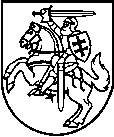 PRIEŠGAISRINĖS APSAUGOS IR GELBĖJIMO DEPARTAMENTOPRIE VIDAUS REIKALŲ MINISTERIJOSDIREKTORIUSĮSAKYMASDĖL SAVIVALDYBIŲ PRIEŠGAISRINIŲ TARNYBŲ VEIKLOS KOKYBINIŲ IR KIEKYBINIŲ RODIKLIŲ APRAŠO PATVIRTINIMO2015 m. rugpjūčio 6 d. Nr.1-221 VilniusVadovaudamasis Lietuvos Respublikos priešgaisrinės saugos įstatymo (2014 m. lapkričio 
13 d. įstatymo Nr. XII-1330 redakcija) 7 straipsnio 1 dalies 13 punktu ir įgyvendindamas Lietuvos Respublikos vidaus reikalų ministro 2015 m. kovo 31 d. įsakymo Nr. 1V-246 „Dėl įgaliojimų suteikimo įgyvendinant Lietuvos Respublikos priešgaisrinės saugos įstatymą“ 1.1 papunktį:  T v i r t i n u  Savivaldybių priešgaisrinių tarnybų veiklos kokybinių ir kiekybinių rodiklių aprašą (pridedama).      2. N u s t a t a u, kad šis įsakymas įsigalioja 2016 m. sausio 1 d. Direktoriaus pavaduotojas,atliekantis direktoriaus funkcijasvidaus tarnybos pulkininkas							         Vytas KaziliūnasSAVIVALDYBIŲ PRIEŠGAISRINIŲ TARNYBŲ VEIKLOS KOKYBINIŲ IR KIEKYBINIŲ RODIKLIŲAPRAŠASI. BENDROSIOS NUOSTATOS1. Savivaldybių priešgaisrinių tarnybų veiklos kokybinių ir kiekybinių rodiklių aprašas (toliau – Aprašas) nustato savivaldybių priešgaisrinių tarnybų (toliau – SPT) veiklos kokybinius ir kiekybinius rodiklius.     2. Aprašas parengtas vadovaujantis Lietuvos Respublikos priešgaisrinės saugos įstatymu ir kitais teisės aktais, reglamentuojančiais SPT veiklą.3. SPT veiklos kokybiniai ir kiekybiniai rodikliai nustato savivaldybių priešgaisrinių tarnybų veiklos rodiklius, įvertinančius SPT ugniagesių komandų išvykčių, pakartotinų išvykčių, savanorių ugniagesių skaičių, SPT ugniagesių komandų reagavimo laiką, SPT ugniagesių komandų išvykčių pagal aliarmo signalą kainą, SPT ugniagesių komandų veiklai reikalingos minimalios technikos ir įrangos aprūpinimą. 4. Kitos Apraše vartojamos sąvokos suprantamos taip, kaip jos apibrėžtos Lietuvos Respublikos civilinės saugos įstatyme, Lietuvos Respublikos priešgaisrinės saugos įstatyme ir kituose teisės aktuose. II. SAVIVALDYBIŲ PRIEŠGAISRINIŲ TARNYBŲ VEIKLOS KOKYBINIAI RODIKLIAI5. SPT ugniagesių komandų pakartotinų išvykčių į įvykio vietą per metus skaičių sudaro: 5.1. vidutinis visų SPT ugniagesių komandų pakartotinų išvykčių į įvykio vietą per metus skaičius, kuris nustatomas pagal formulę:;kur: – vidutinis visų SPT ugniagesių komandų pakartotinų išvykčių į įvykio vietą per metus skaičius; – visų SPT ugniagesių komandų pakartotinų išvykčių į įvykio vietą per metus skaičius; – SPT ugniagesių komandų skaičius;5.2. kiekvienos SPT ugniagesių komandos pakartotinos išvykties į įvykio vietą per metus skaičius, kuris nustatomas pagal formulę:;kur: – kiekvienos SPT ugniagesių komandos pakartotinos išvykties į įvykio vietą per metus skaičius;  – kiekvienos SPT ugniagesių komandos pakartotinos išvykties į įvykio vietą per metus suma.6. Siekiama, kad pakartotinų išvykčių į įvykio vietą skaičius būtų kuo mažesnis.7. SPT ugniagesių komandų reagavimo laikas (laikas nuo pranešimo gavimo iki atvykimo į įvykio vietą) susideda iš:7.1. vidutinio visų SPT ugniagesių komandų reagavimo laiko (laikas nuo pranešimo gavimo iki atvykimo į įvykio vietą), kuris apskaičiuojamas pagal formulę:;kur: – vidutinis visų SPT ugniagesių komandų atvykimo laikas nuo pranešimo gavimo iki atvykimo į įvykio vietą; – visų SPT ugniagesių komandų atvykimo laikų nuo pranešimo gavimo iki atvykimo į įvykio vietą suma; – visų SPT ugniagesių komandų išvykčių į įvykio vietą per metus skaičius;7.2. vidutinio kiekvienos SPT ugniagesių komandos reagavimo laiko, kuris apskaičiuojamas pagal formulę:;kur: – vidutinis SPT ugniagesių komandos atvykimo laikas nuo pranešimo gavimo iki atvykimo į įvykio vietą; – SPT ugniagesių komandos atvykimo laikų nuo pranešimo gavimo iki atvykimo į įvykio vietą suma; – SPT ugniagesių komandos išvykčių į įvykio vietą per metus skaičius.8. Siekiama, kad SPT ugniagesių komandų reagavimo laikas būtų kuo trumpesnis.9. SPT ugniagesių komandų išvykties į įvykio vietą išlaidų įvertinimo rodiklį sudaro:9.1. vidutinė visų SPT ugniagesių komandų išvykčių į įvykio vietą kaina, kuri apskaičiuojama pagal formulę: ;kur: – vidutinė visų SPT ugniagesių komandų išvykčių į įvykio vietą kaina; – lėšos, reikalingos visų SPT ugniagesių komandų technikai ir įrangai eksploatuoti; – visų SPT ugniagesių komandų išvykčių į įvykio vietą per metus skaičius;9.2. vidutinė kiekvienos SPT ugniagesių komandos išvykties į įvykio vietą kaina, kuri apskaičiuojama pagal formulę;;kur: – vidutinė SPT ugniagesių komandos išvykties į įvykio vietą kaina; – lėšos, reikalingos SPT ugniagesių komandos technikai ir įrangai eksploatuoti; – SPT ugniagesių komandos išvykčių į įvykio vietą per metus skaičius.10. Siekiama, kad SPT ugniagesių komandų išvykčių į įvykio vietą išlaidos būtų kuo mažesnės.11. SPT ugniagesių komandų veiklai reikalingos minimalios technikos ir įrangos aprūpinimo įvertinimas susideda iš: 11.1. bendros, visų SPT ugniagesių komandų veiklai reikalingos minimalios technikos ir įrangos aprūpinimo (procentinė išraiška), kuris apskaičiuojamas pagal formulę:; kur:x – procentinė visų SPT ugniagesių komandų veiklai reikalingos minimalios technikos ir įrangos išraiška; – visų SPT ugniagesių komandų turima technika ir įranga; – reikalinga minimali visų SPT ugniagesių komandų technika ir įranga;11.2. kiekvienos SPT ugniagesių komandos veiklai reikalingos minimalios technikos ir įrangos aprūpinimo (procentinė išraiška), kuris apskaičiuojamas pagal formulę:;kur: – procentinė SPT ugniagesių komandos veiklai reikalingos minimalios technikos ir įrangos išraiška; – SPT ugniagesių komandos turima technika ir įranga; – reikalinga minimali SPT ugniagesių komandos technika ir įranga.12. Siekiama, kad technikos ir įrangos aprūpinimas būtų kuo geresnis (didesnė procentinė išraiška).III. SAVIVALDYBIŲ PRIEŠGAISRINIŲ TARNYBŲ VEIKLOS KIEKYBINIAI RODIKLIAI 13. SPT ugniagesių komandų išvykčių į įvykio vietą  per metus skaičių sudaro: 13.1. vidutinis visų SPT ugniagesių komandų išvykčių į įvykio vietą per metus skaičius, kuris nustatomas pagal formulę:;kur: – vidutinis visų SPT ugniagesių komandų išvykčių į įvykio vietą per metus skaičius; – visų SPT ugniagesių komandų išvykčių į įvykio vietą per metus skaičius; – SPT ugniagesių komandų skaičius;13.2. kiekvienos SPT ugniagesių komandos išvykties į įvykio vietą per metus skaičius, kuris nustatomas pagal formulę: ;kur: – kiekvienos SPT ugniagesių komandos išvykties į įvykio vietą  per metus skaičius;  – kiekvienos SPT ugniagesių komandos išvykties į įvykio vietą per metus suma.14. Siekiamas maksimalaus  SPT ugniagesių komandų dalyvavimas įvykių vietose. 15. Savanorių ugniagesių skaičių SPT ugniagesių komandose sudaro:15.1. vidutinis visų savanorių ugniagesių skaičius SPT ugniagesių komandose, kuris nustatomas pagal formulę:;kur: – vidutinis savanorių ugniagesių skaičius SPT ugniagesių komandose; – visų savanorių ugniagesių skaičius SPT ugniagesių komandose; – SPT ugniagesių komandų skaičius;15.2. savanorių ugniagesių skaičius kiekvienoje SPT ugniagesių komandoje, kuris nustatomas pagal formulę: ;kur: – savanorių ugniagesių skaičius SPT ugniagesių komandoje; – savanorių ugniagesių SPT ugniagesių komandoje suma.16. Siekiama, kad dalyvautų kuo didesnis ugniagesių savanorių skaičius.IV. SAVIVALDYBIŲ PRIEŠGAISRINIŲ TARNYBŲ VEIKLOS KOKYBINIŲ IR KIEKYBINIŲ RODIKLIŲ VERTINIMAS17. Kokybiniai ir kiekybiniai veiklos vertinimo rodikliai yra trijų lygių: savivaldybės, apskrities ir valstybės:17.1. savivaldybės lygiu SPT ugniagesių komandas vertina  SPT viršininkas arba jo funkciją atliekantis darbuotojas;17.2. apskrities lygiu SPT ugniagesių komandas vertina apskrities priešgaisrinės gelbėjimo valdybos viršininkas arba jo įgaliotas asmuo (Elektrėnų rajone – Elektrėnų priešgaisrinės gelbėjimo tarnybos viršininkas arba jo įgaliotas asmuo);17.3. valstybės lygiu SPT ugniagesių komandas vertina Priešgaisrinės apsaugos ir gelbėjimo departamento prie Vidaus reikalų ministerijos Operatyvaus valdymo valdyba.18. Vertinama veiklos kokybinių ir kiekybinių rodiklių neatitiktis vidurkiui.  V. BAIGIAMOSIOS NUOSTATOS19. SPT vadovybė gali nusistatyti kitus, negu nustatyta šiame Apraše, kokybinius ir kiekybinius rodiklius. 